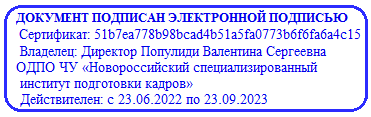 «УТВЕРЖДАЮ»                                                                                                                                                                                                                Директор  ОДПО ЧУ «Новороссийский специализированный институт подготовки кадров»                                                                                                                                                                                                             В.С. Популиди                                                                                                                                                                                                                                                                                                                                                                                                                                                            01.03.2022г ПОЛОЖЕНИЕО ДИСТАНЦИОННОМ ОБУЧЕНИИ  В  ОДПО ЧУ «НОВОРОССИЙСКОМ СПЕЦИАЛИЗИРОВАННОМ ИНСТИТУТЕ ПОДГОТОВКИ КАДРОВ» г. НовороссийскОбщие положения.Настоящее Положение о дистанционном обучении (далее – ДО) (далее – Положение) регулирует реализацию образовательных программ дополнительного профессионального обучения с применением дистанционных образовательных технологий (далее – ДОТ).Настоящее Положение разработано в соответствии с Федеральным законом от 21.12.2012 г. №273-ФЗ «Об образовании в Российской Федерации», приказом Министерства образования и науки от 09.01.2014 №2«Об утверждении порядка применения организациями, осуществляющими образовательную деятельность, электронного обучения, дистанционных образовательных технологий при реализации образовательных программ»Под ДОТ понимаются образовательные технологии, реализуемые в основном с применением информационных и телекоммуникационных технологий при опосредованном (на расстоянии) или не полностью опосредованном взаимодействии обучающегося и педагогического работника (статья 16 Федерального закона от 21.12.2012 г. N 273 "Об образовании в Российской Федерации").Целью использования ДОТ ОДПО ЧУ «Новороссийский специализированный институт подготовки кадров» (далее – учреждение) является увеличение доступности профессионального образования посредством предоставления обучающимся возможности освоения образовательных программ непосредственно по месту жительства обучающегося или его временного пребывания (нахождения).ДО позволяет решить следующие задачи:усиление личностной направленности процесса обучения, интенсификация самостоятельной работы обучающегося;снижение затрат на проведение обучения;повышения качества обучения за счет применения средств современных информационных и коммуникационных технологий;открытый доступ к различным информационным ресурсам для образовательного процесса в любое удобное для обучающегося время;обеспечение опережающего характера всей системы образования, ее нацеленности на распространение знаний среди населения, повышение его общеобразовательного и культурного уровня;создание условий для применения системы контроля качества методических электронных ресурсов.Организация учебного процесса с применением ДО.Образовательный процесс с использованием ДО проводится в соответствии с утвержденными директором учреждения рабочими учебными планами, действующими нормативными документами, регламентирующими учебный процесс.Образовательные программы с применением ДОТ реализуются по следующим формам обучения: с отрывом от производства, без отрыва от производства, с частичным отрывом от производства.Виды учебной деятельности, календарные сроки выполнения заданий определяются в соответствии с требованиями образовательных программ. Другие вопросы, связанные с организацией образовательного процесса при дистанционном обучении, решаются учебной частью учреждения.Образовательная программа дополнительного профессионального образования с применением ДОТ включает в себя:общую характеристику учебной программы;результаты освоения учебной дисциплины (знания, умения), профессиональные и общие компетенцииучебно-тематический план и содержание программы;условия реализации программы;материально-технические требования;система оценки результатов;список нормативных актов, изучаемых в рамках учебной программы;список учебной литературы, а также иные компоненты, обеспечивающие воспитание и обучение обучающихся.Учебный процесс с использованием ДО в полном объеме в целом или по отдельным дисциплинам учебного плана может быть организован только при наличии:соответствующих электронных учебно-методических комплексов, которые могут состоять из электронных учебников, лекций, презентаций, видео материала и др.;преподавателей и учебно-вспомогательного персонала, имеющих соответствующее образование;материально-технической базы, обеспечивающей реализацию ДО.Структура и виды учебной деятельности с применением ДО.Основными видами учебной деятельности с применением ДО        являются:теоретические занятия в форме электронных лекций с использованием методического материала, размещенного на площадке ДО;индивидуальные и (или) групповые консультации, реализуемые во всех технологических средах: электронная почта, chat- конференции, форумы;самостоятельная работа обучающихся, включающая изучение основных и дополнительных учебно-методических материалов; выполнение тестовых и иных заданий; работу с интерактивными учебниками и учебно-методическими материалами, в том числе с сетевыми или автономными мультимедийными электронными учебниками, практикумами; работу с базами данных удаленного доступа по изучению дисциплин;текущие и промежуточные аттестации.   При обучении с применением ДО могут использоваться следующие информационные технологии:Размещение учебного материала на площадке ДО и  предоставление доступа к площадке обучающихся;кейсовые;пересылка изучаемых материалов по компьютерным сетям;дискуссии и семинары, проводимые через компьютерные сети;компьютерные электронные учебники или электронные учебники на лазерных дисках;компьютерные системы контроля знаний с наборами тестов, практических и контрольных  занятий.Указанный список не является исчерпывающим.При использовании ДО обеспечивается доступ обучающихся, педагогических работников и учебно-вспомогательного персонала к комплекту документов (на бумажных или электронных носителях), включающих:рабочий учебный план;график учебного процесса;программу учебной дисциплины;справочными изданиями и словарями,учебник по предмету (дисциплине);практикум, задачник, методическое пособие;тестовые материалы для контроля качества усвоения материала;методические рекомендации для обучающегося по изучению учебной дисциплины и организации самоконтроля, текущего контроля.При необходимости комплект документов может быть дополнен научной литературой, ссылками на базы данных, сайтов, справочными системами, электронными словарями, сетевыми и другими ресурсами.Права и обязанности обучающихся, осваивающих программу с использованием ДОТ определяются Уставом учреждения, правилами внутреннего распорядка обучающихся учреждения.После процедуры оплаты за обучения каждому обучающемуся становятся доступными посредством регистрации на площадке ДО        материалы:учебно-методические (учебный план, пояснительная записка к программе обучения, список индивидуальных задач);выполнение заданий, предусматривающих текстовый ответ  преподавателю-куратору обучения;проверка личных знаний	путем	прохождения тематического тестирования;контрольные и практические работы, зачеты по дисциплинам должны быть сданы не позднее, чем за 2 дня до окончания обучения.Учебные и методические материалы на электронных носителях передаются в пользование обучающегося без права их тиражирования или передачи третьим лицам и организациям.При применении ДО обучающемуся предоставляется возможность обучения в удобное для него время, используя личные информационно-технические средства в любом месте нахождения.В системе ДО могут поддерживаться следующие алгоритмы прохождения курса:Последовательный. При использовании данного алгоритма материалы дисциплины предоставляются обучающемуся последовательно. При этом ранее пройденные материалы доступны для изучения в произвольном порядке.- Произвольный, при котором обучающийся может произвольно выбирать элементы дисциплины для изучения, то есть все элементы курса доступны для изучения в любой момент времени.Учет результатов образовательного процесса (текущий контроль, промежуточная и итоговая аттестация) и внутренний документооборот ведется традиционными методами.На каждого обучающегося заводится личное дело, которое должно включать в себя следующие документы:Приказ о зачислении на дистанционное обучение;Копия паспорта, обучающегося;Копия документа об образовании обучающегося;Контрольные работы (если предусмотрено образовательной программой);Реферат (если предусмотрено образовательной программой);Экзаменационный лист итоговой аттестации (результат тестирования);Протокол итоговой аттестации;Приказ о выпуске обучающегося.3.11. Сохранение сведений о результатах итоговых аттестации по учебным дисциплинам и профессиональным модулям, а также личных документах, обучающихся на бумажном носителе, является обязательным.Кадровое, материально-техническое обеспечение и  контроль за ДОПреподавательский состав, осуществляющий дистанционное обучение, формируется из педагогических работников и сотрудников учреждения, а при необходимости – с приглашением сотрудников сторонних предприятий и организацией с оплатой согласно договору о возмездном оказании образовательных услуг.Все руководящие и педагогические работники, а также учебно- вспомогательный персонал, задействованные в организации, проведении и обеспечении учебного процесса с использованием ДО должны иметь соответствующую подготовку и регулярно повышать квалификацию в соответствии с федеральным законодательством об образовании.Координация и контроль за внедрением ДО возлагается на учебную часть учреждения в лице заместителя директора по учебной работе.По каждому направлению дистанционного обучения приказом директора по         учреждению назначается преподаватель-куратор.Преподаватель-куратор имеет право:  вносить поправки в учебный график обучающегося;контролировать процесс обучения посредством направления контрольных работ, тестовых заданий, предусмотренных образовательной программой; организовать форум, онлайн-консультацию;не допустить обучающегося, не освоившего предыдущий модуль по образовательной программе к изучению следующего модуля при последовательном обучении.Обязанности преподавателя-куратора:оказывать помощь в обработке информации, консультировать обучающихся, если возникает необходимость, в оформлении результатов самостоятельной деятельности посредством общения через интернет или любым удобным для преподавателя-куратора и обучающегося способом;осуществлять обратную связь в ходе выполнения заданий: уточнять степень выполнения задания, отвечать на вопросы, диагностировать причины возникающих затруднений, давать рекомендации, помогать определить пути решения проблемы;проектировать и осуществлять качественное преподавание учебных дисциплин, проходящее в комбинированных формах – очные и дистанционные занятия, а также исключительно в дистанционной форме;своевременно пополнять, редактировать учебно-методические комплексы;своевременно отвечать на вопросы обучающихся;не позднее трех дней с момента поступления, проверять контрольные и практические работы, выставлять оценки и зачеты;систематически повышать свою профессиональную квалификацию, в том числе в области освоения специфического инструментария, позволяющего осуществить дистанционное обучение.Преподаватели-кураторы, использующие ДО, также       выполняют обязанности тьютора.  Обязанности тьютора:                           -      Организует процесс индивидуальной работы с обучающимися;Оказывает помощь обучающимся в преодоление трудностей процесса самообразования, а также в освоении новых технологий, в том числе относящиеся к области ДО-      Мониторинг всех действий, обучающихся;           -      Поддерживает познавательный интерес обучающегося;           -      Организует индивидуальные и групповые консультацииОрганизация дополнительного профессионального образования частное учреждение «Новороссийский специализированный институт подготовки кадров» ОДПО ЧУ «Новороссийский специализированный институт подготовки кадров»